Ordin nr. 488 din 21/10/2002pentru aprobarea Regulamentului privind organizarea şi desfăşurarea examenului pentru dobândirea calităţii de expert tehnic extrajudiciar în specialitatea "vânătoare", precum şi privind activitatea experţilor tehnici extrajudiciari în specialitatea "vânătoare"Publicat in Monitorul Oficial, Partea I nr. 824 din 14/11/2002    În conformitate cu prevederile art. 8 alin. (1) lit. r) şi ale art. 14 alin. (6) din Legea fondului cinegetic şi a protecţiei vânatului nr. 103/1996, republicată,     având în vedere prevederile art. 26-29, 36 şi 39 din Ordonanţa Guvernului nr. 2/2000 privind organizarea activităţii de expertiză tehnică judiciară şi extrajudiciară, aprobată prin Legea nr. 156/2002,     în temeiul art. 3 lit. b) şi al art. 5 lit. B.m) din Hotărârea Guvernului nr. 362/2002 privind organizarea şi funcţionarea Ministerului Agriculturii, Alimentaţiei şi Pădurilor, cu modificările ulterioare,     ministrul agriculturii, alimentaţiei şi pădurilor emite următorul ordin:    Art. 1. - Se aprobă Regulamentul privind organizarea şi desfăşurarea examenului pentru dobândirea calităţii de expert tehnic extrajudiciar în specialitatea "vânătoare", precum şi privind activitatea experţilor tehnici extrajudiciari în specialitatea "vânătoare", prevăzut în anexa nr. 1.    Art. 2. -  (1) Direcţia de specialitate din cadrul Ministerului Agriculturii, Alimentaţiei şi Pădurilor se însărcinează cu organizarea examenelor şi cu eliberarea legitimaţiilor de expert tehnic extrajudiciar în specialitatea "vânătoare" solicitanţilor care fac dovada îndeplinirii condiţiilor legale pentru dobândirea acestei calităţi.    (2) Modelul legitimaţiei de expert tehnic extrajudiciar în specialitatea "vânătoare" este prevăzut în anexa nr. 2.    Art. 3. -  (1) În baza legitimaţiilor eliberate direcţia de specialitate din cadrul Ministerului Agriculturii, Alimentaţiei şi Pădurilor va emite şi va actualiza tabelul nominal cuprinzând experţii tehnici extrajudiciari în specialitatea "vânătoare", pe care îl va transmite anual spre publicare în Monitorul Oficial al României, Partea a IV-a.    (2) Tabelul nominal prevăzut la alin. (1) se întocmeşte în conformitate cu modelul prevăzut în anexa nr. 3.    Art. 4. - În cazul în care se constată că un deţinător al legitimaţiei de expert tehnic extrajudiciar în specialitatea "vânătoare" nu mai îndeplineşte condiţiile necesare pentru deţinerea acestei calităţi, persoana în cauză va fi radiată din tabelul prevăzut la art. 3 alin. (2), iar legitimaţia i se va retrage şi anula de către emitent.    Art. 5. - Anexele nr. 1-3 fac parte integrantă din prezentul ordin.    Art. 6. - Prezentul ordin va fi publicat în Monitorul Oficial al României, Partea I.     Ministrul agriculturii, alimentaţiei şi pădurilor,Ilie Sârbu     Bucureşti, 21 octombrie 2002.     Nr. 488.    ANEXA Nr. 1 REGULAMENTprivind organizarea şi desfăşurarea examenului pentru dobândireacalităţii de expert tehnic extrajudiciar în specialitatea "vânătoare",precum şi privind activitatea experţilor tehniciextrajudiciari în specialitatea "vânătoare"Cap. I:	Inscrierea la examenul de expert tehnic extrajudiciar in specialitatea "vanatoare"	Art. 1.	In conformitate cu reglementarile legale in vigoare, se poate inscrie la examenul pentru dobandirea calitatii de expert tehnic extrajudiciar in specialitatea "vanatoare" orice persoana fizica cu domiciliul in Romania care face dovada indeplinirii urmatoarelor conditii:este cetatean roman si cunoaste limba romana;are capacitate de exercitiu deplina si varsta cuprinsa intre 26 si 65 de ani;a absolvit o institutie de invatamant superior in care a avut printre disciplinele de studiu vanatul si vanatoarea cel putin doua semestre;a desfasurat activitati in domeniul cinegetic o perioada de cel putin 5 ani, dar nu a incetat activitatea in acest domeniu de mai mult de 5 ani pana la data la care solicita sustinerea examenului de expert tehnic;este apt din punct de vedere medical pentru indeplinirea activitatii de expert tehnic;nu are antecedente penale;se bucura de o buna reputatie profesionala si sociala.Art. 2.	(1) Dovedirea indeplinirii conditiilor prevazute la art. 1 se face prin depunerea, odata cu inaintarea cererii de sustinere a examenului de expert tehnic extrajudiciar, a urmatoarelor documente:buletin de identitate, in copie autentificata de un notar public;diploma de absovire a institutiei de invatamant superior si foaia matricola, in copii autentificate, sau, dupa caz, adeverinta emisa de institutia de invatamant, care sa se ateste faptul ca a studiat disciplina "vanatul si vanatoarea" cel putin doua semestre;carnet de munca in copie autentificata de un notar public si/sau adeverinta de la locul de munca, care sa ateste faptul ca a detinut atributii in domeniul cinegetic pentru o perioada de minimum 5 ani, in original;adeverinta medicala tip angajare, in original;cazier judiciar, in original;recomandare de la ultimul loc de munca, din care sa reiasa faptul ca solicitantul se bucura de o buna reputatie profesionala si sociala, care sa il recomande pentru dobandirea calitatii de expert tehnic extrajudiciar, in original.(2) In termen de 30 de zile de la inaintarea cererii de inscriere la examenul pentru dobandirea calitatii de expert tehnic extrajudiciar in specialitatea "vanatoare" si a documentelor prevazute la alin. (1), directia de specialitate din Ministerul Agriculturii, Alimentatiei si Padurilor comunica solicitantului, in scris, decizia privind admiterea sau neadmiterea participarii la examenul care va fi organizat in conformitate cu prevederile prezentului regulament.Cap. II:	Organizarea si desfasurarea examenului de expert tehnic extrajudiciar in specialitatea "vanatoare"	Art. 3.	(1) Examenul pentru dobandirea calitatii de expert tehnic extrajudiciar in specialitatea "vanatoare" se organizeaza o data pe an, in sesiune ordinara, precum si in sesiuni extraordinare, in cazul in care, dupa sustinerea examenului anual, se mai depun cel putin 10 solicitari de sustinere a examenului, insotite de documente prin care se face dovada indeplinirii conditiilor prevazute la art. 1.	(2) In baza solicitarilor de sustinere a examenului pentru dobandirea calitatii de expert tehnic extrajudiciar in specialitatea "vanatoare", admise, directia de specialitate din minister anunta data si locul de desfasurarare a examenului prin publicarea anuntului intr-un cotidian din presa centrala de mare tiraj, cu cel putin 15 zile calendaristice inaintea datei de sustinere a examenului, precum si prin afisarea acestuia la avizierul ministerului.	Art. 4.	(1) Pentru analiza documentelor de inscriere la examenul pentru dobandirea calitatii de expert tehnic extrajudiciar in specialitatea "vanatoare" si pentru examinarea candidatilor se constituie o comisie alcatuita din:Directorul directiei de specialitate din cadrul Ministerului Agriculturii, Alimentatiei si Padurilor - Presedinte;Un reprezentat al directiei de specialitate din minister, imputernicit de catre directorul acesteia - membru;Un reprezentant al Directiei juridice din minister, imputernicit de catre directorul acesteia - membru;(2) Secretariatul tehnic al comisiei prevazute la alin. (1) este asigurat de catre directia de specialitate din Ministerului Agriculturii, Alimentatiei si Padurilor.	Art. 5.	(1) Tematica pentru examenul de expert tehnic extrajudiciar in specialitatea "vanatoare" consta din:Reglementarile legale in vigoare in domeniul cinegetic;Ordine si instructiuni tehnice in vigoare, emise de autoritatea publica centrala in domeniul cinegetic in aplicarea prevederilor legii;Notiuni de biologie, ecologie si etologie a vanatului;Notiuni de cultura si gospodarire a vanatului;Prevederi ale legii referitoare la organizarea activitatii de expertiza tehnica judiciara si extrajudiciara;Prevederi ale legii referitoare la constatarea si sanctionarea contraventiilor si stabilirea despagubirilor;(2) Bibliografia pentru examen este constituita din:Colectia Monitorul Oficial al Romaniei, Partea I, corespunzatoare actelor normative in vigoare, prevazute la alin. (1) lit. a) si b);Una din lucrarile de specialitate, cum este ultima aparitie consacrata in domeniul cinegetic, "Vanatul si Vanatoarea in Romania" - Vasile Cotta, Mihai Bodea si Ion Micu, Editura Ceres, Bucuresti, 2001.	Art. 6.	(1) Examenul pentru dobandirea calitatii de expert tehnic extrajudiciar in specialitatea "vanatoare" consta din sustinerea unei lucrari scrise, alcatuita din trei subiecte, fiecare fiind obligatorii.	(2) Pentru a putea fi declarat admis, candidatul trebuie sa obtina un punctaj mediu rezultat din media aritmetica a punctajelor acordate pentru fiecare din cele trei subiecte de minimum 8.00.	(3) Rezultatele obtinute de candidatii la examenul pentru dobandirea calitatii de expert tehnic extrajudiciar in specialitatea "vanatoare" se consemneaza intr-un proces verbal insusit de membrii comisiei de examinare, redactat in termen de cinci zile lucratoare de la sustinerea acestuia.	(4) La expirarea termenului prevazut la alin. (3), directia de specialitate din Ministerul Agriculturii, Alimentatiei si Padurilor va afisa la sediul acestuia un anunt cu rezultatele obtinute de candidatii care au sustinut examenul de expert tehnic extrajudiciar.	Art. 7. (1) Candidatii declarati "respinsi" pot face contestatie la Secretarul de Stat in subordinea caruia se afla directia de specialitate responsabila cu organizarea examenului de expert tehnic extrajudiciar in specialitatea "vanatoare", in termen de cinci zile lucratoare de la data afisarii anuntului.	(2) Contestatiile prevazute la alin. (1) vor fi analizate in termen de cinci zile lucratoare de la data depunerii lor, de catre o comisie alcatuita din:Secretarul de Stat in subordinea caruia se afla directia de specialitate in domeniul cinegetic - Presedinte;Directorul Directiei juridice - membru;Un reprezentant al directiei de specialitate, altul decat cel care a facut parte din comisia prevazuta la art. 4 alin. (1), imputernicit de Secretarul de Stat - membru.(3) Hotararea comisiei prevazuta la alin. (2) se comunica in scris contestatarului, de catre directia de specialitate, la in termenul prevazut la alin. (2).	(4) Hotararea comisiei de analiza si solutionare a contestatiilor este definitiva si poate fi contestata in conditiile legii.Cap. III.	Eliberarea legitimatiilor de expert tehnic extrajudiciar in specialitatea "vanatoare" si urmarirea activitatii expertilor tehnici	Art. 8.	(1) Dupa comunicarea rezultatelor definitive la examenul de expert tehnic extrajudiciar in specialitatea "vanatoare", directia de specialitate va elibera, sub semnatura de primire a titularilor, legitimatiile de expert tehnic, cu achitarea la casieria Ministerului Agriculturii, Alimentatiei si Padurilor, a contravalorii lor, stabilita in conformitate cu reglementarile legale in vigoare.	(2) Data de eliberare a legitimatiei de expert tehnic extrajudiciar in specialitatea "vanatoare" reprezinta data de la care titularul ei isi poate exercita atributiile legale care decurg din dobandirea acestei calitati.	Art. 9.	(1) Expertii tehnici extrajudiciari in specialitatea "vanatoare" au obligatia ca pana la data de 31 ianuarie a fiecarui an sa depuna, la directia de specialitate din Ministerul Agriculturii, Alimentatiei si Padurilor, un raport de activitate pe anul precedent, care sa contina, in mod succint, informatii despre activitatea desfasurata ca expert tehnic.	(2) Odata la cinci ani, expertii tehnici extrajudiciari in specialitatea "vanatoare" au obligatia ca la depunerea raportului de activitate prevazut la alin. (1) sa depuna forma actualizata a documentului prevazut la art. 2 alin. (1) lit. d).	(3) In baza documentelor prezentate la alin. (1) si (2) directia de specialitate va proceda, dupa caz, la aplicarea vizei anuale pe legitimatia de expert tehnic, sau va retrage si anula legitimatia respectiva.	(4) Aplicarea vizei anuale prevazuta la alin. (3) se face prin semnatura directorului si a sigiliului directiei de specialitate.	Art. 10. (1) Retragerea calitatii de expert tehnic extrajudiciar in specialitatea "vanatoare", de catre directia de specialitate din Ministerul Agriculturii, Alimentatiei si Padurilor, se face in oricare din urmatoarele conditii:se constata ca nu mai sunt indeplinite conditiile in baza carora a fost dobandita aceasta calitate;se constata faptul ca detinatorul legitimatiei de expert tehnic a uzat de aceasta calitate in alte scopuri decat cele prevazute de lege;se constata ca nu a avut activitate pe parcursul unui an calendaristic, in conditiile in care sunt probe certe asupra existentei unor solicitari de efectuare a expertizelor tehnice, carora nu le-a fost dat curs;detinatorul calitatii de expert tehnic nu se prezinta, in termenul si cu documentele prevazute de prezentul regulament, pentru obtinerea vizei anuale pe legitimatie.(2) In cazul retragerii calitatii de expert tehnic extrajudiciar in specialitatea "vanatoare", in conditiile alin. (1), retragerea calitatii si anularea legitimatiei de expert tehnic se comunica in scris titularului acesteia.Art. 11. Masura administrativa de retragere a calitatii de expert tehnic extrajudiciar in specialitatea "vanatoare", in conditiile prevazute de prezentul regulament, nu exonereaza pe fostul detinator al legitimatiei de raspunderea materiala, civila, contraventionala, sau penala, dupa caz, potrivit legii, pentru faptele savarsite sau pentru obligatiile neindeplinite sau indeplinite necorespunzator.	Art. 12. (1) Calitatea de expert tehnic extrajudiciar in specialitatea "vanatoare" se poate pierde si prin renuntare, in cazul in care detinatorul legitimatiei de expert tehnic intelege sa renunte la aceasta calitate, din motive personale. 	(2) In situatiile prevazute la alin. (1), detinatorul legitimatiei de expert tehnic extrajudiciar in specialitatea "vanatoare" are obligatia sa instiinteze directia de specialitate din cadrul Ministerului Agriculturii, Alimentatiei si Padurilor despre renuntarea la aceasta calitate si sa depuna, in vedere anularii, legitimatia de expert tehnic.   ANEXA Nr. 2*) Modelullegitimaţiei de expert tehnic extrajudiciar în specialitatea "vânătoare"Modelullegitimatiei de expert tehnic extrajudiciar in specialitatea "vanatoare"							exterior (fond verde inchis)							interior (fond alb)   ANEXA Nr. 3*) Ministerul Agriculturii, Alimentaţiei şi PădurilorDirecţia _________________________________________Tabel nominalcu experţii tehnici extrajudiciari în specialitatea "vânătoare"01 Februarie, ________ R O M A N I AMINISTERUL  AGRICULTURII,ALIMENTATIEI  SI  PADURILORMinisterul Agriculturii, Alimentatiei si PadurilorDirectia ________________________________ Legitimatie de expert tehnic extrajudiciar inspecialitatea "vanatoare" Nr. _____ din ________Nume, prenume ___________________________ Director, __________________                                      (SS, LS)_______________________________________    Titularul beneficiaza de toate drepturile legaleVize anuale:Vize anuale:Vize anuale:Vize anuale:Vize anuale:Ministerul Agriculturii, Alimentatiei si PadurilorDirectia ________________________________ Legitimatie de expert tehnic extrajudiciar inspecialitatea "vanatoare" Nr. _____ din ________Nume, prenume ___________________________ Director, __________________                                      (SS, LS)_______________________________________    Titularul beneficiaza de toate drepturile legale20022003200420052006Ministerul Agriculturii, Alimentatiei si PadurilorDirectia ________________________________ Legitimatie de expert tehnic extrajudiciar inspecialitatea "vanatoare" Nr. _____ din ________Nume, prenume ___________________________ Director, __________________                                      (SS, LS)_______________________________________    Titularul beneficiaza de toate drepturile legale20072008200920102011Nr.crt.Nume, prenumeAdresa domiciliuNr. legitimatie / data eliberariiData vizei anuale123…n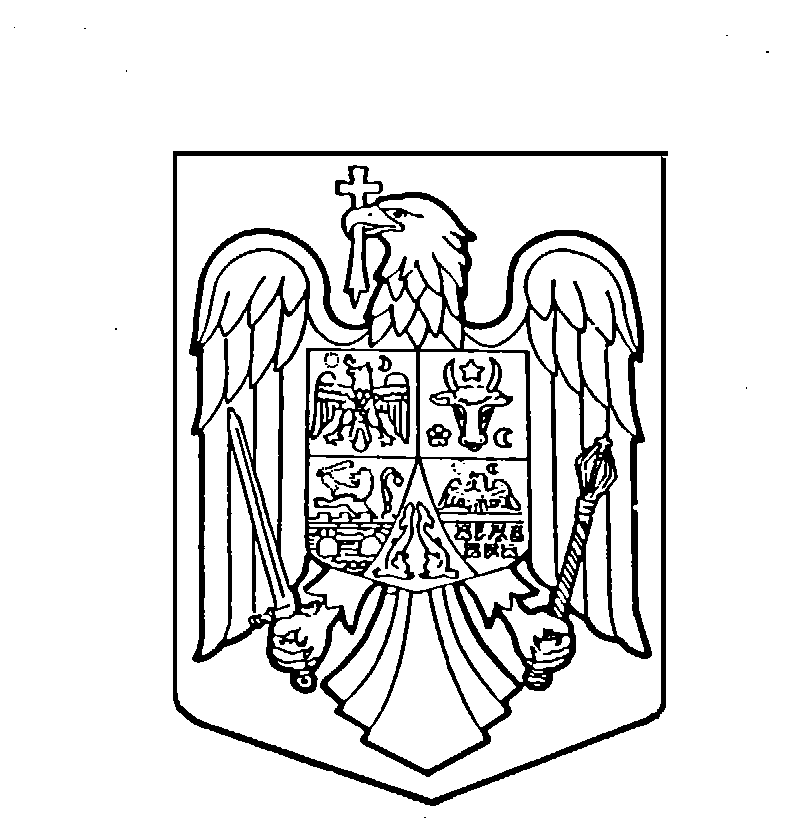 